ANNEX 1APPLICATION FORM FOR ADMISSIONMASTER’S DEGREEFILL IN THE APPLICATION FORM IN ITS INTEGRITY IN CAPITAL LETTERS AND IN A CLEAR AND READABLE WAYMASTER’S DEGREE IN …………………………………………………………………………………………… ACADEMIC YEAR 20……20…….. Surname of the candidate …………………………………………………………First name …………………………………………… Born on………………………………………………. In…………………………………….. (country.. ……………………………………….) Resident in…………………………………………………. (country……………………………………………… ) Street……………………………………………………………………………………………………………n.° …………………………….Post code……………………………………………….. Phone.……………………………………………………………….Mobile.………………………………………………………Fax……………………………………………… E-mail……………………………………………………………………………. Gender:   Male          Female           Citizenship………………………………………….. Social security n. ……………………………………….Holding: 􀂾 University Degree in…………………………………………………………………………………….. graduation date…………………. Grade………………. at the University of ……………………………………………… Country……………………………………….􀂾 Other ……………………………………………………………………………………………………graduation date ………………………………………………..grade …………………………….at (name of the School) …………………Country………………………………….Graduation thesis in ………………………………………………………………………………..􀂾 School of Specialization in ……………………………………………………………University of ……………………………………………………………Country……………………………………….graduation date ……………………University credits ………………………􀂾 Ph.D. in ………………………………………………………………University of …………………………………………………………………………………………………….graduation date ……………………University Credits ……………………...􀂾 Courses of Higher Permanent and recurrent Education in…………………………………………. University of………………………………………………………………………………………………… date ………………………….University credits ………………………………………………………………􀂾 Specialization Coursework Training or Postgraduate Education Seminaries in .……………………………….University of …………………………………………………………………………………………………….date …………………………..University credits ………………………………………………………………􀂾 Language courses and stays abroad ………………………………………………………………………….………………………………………………………………………………………………………………………………………………………………………………………………………………………………………………………………………………………………………………………………………………………...􀂾 Qualification to Practice a Profession in ………………………………………………………………………University of …………………………………………….. graduation date ………………...􀂾 Teaching Qualification   	YES  		NO   Qualification ………………………………….year of achievement ………………………………….Permanent Teacher      􀂾 	Not permanent  􀂾Company/school Institute where you are working actually……………………………………………………Field of activity of the Company………………………………………………………………………………..Currently covered position………………………………………………………………………………………􀂾 Any other ……………………………………………………………………………………………………………………………………………………………………………………………………………………………………...Language knowledgeThe undersigned applicant states to have fully read the announcement of the call and to be aware of: 􀂾 the foreseen publication of the results of selection procedures on the website  www.cmungo.org 􀂾 the prohibition to apply contemporarily to any other Master or graduate course, Specialized degree and/or master-level degree, Specialization graduate school. 􀂾 a penal liability in case of mendacious statements. 􀂾 the  proper use of personal data. 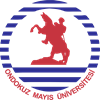 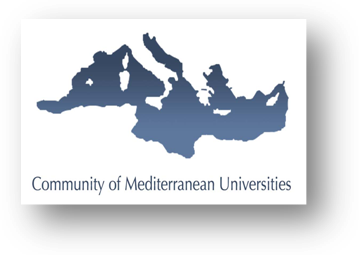 Mother tongueExcellentGoodGoodGoodSufficientSufficientModestItalian 􀂆 􀂆 􀂆 􀂆 􀂆 􀂆 􀂆 􀂆 􀂆 Turkish 􀂆 􀂆 􀂆 􀂆 􀂆 􀂆 􀂆 􀂆 􀂆 English􀂆 􀂆 􀂆 􀂆 􀂆 􀂆 􀂆 􀂆 􀂆 French􀂆 􀂆 􀂆 􀂆 􀂆 􀂆 􀂆 􀂆 􀂆 German􀂆 􀂆 􀂆 􀂆 􀂆 􀂆 􀂆 􀂆 􀂆 Spanish􀂆 􀂆 􀂆 􀂆 􀂆 􀂆 􀂆 􀂆 􀂆 Other 􀂆 􀂆 􀂆 􀂆 􀂆 􀂆 􀂆 􀂆 􀂆 ANNEXES YES YES NO Payment slip. CX - Contribution Printed matter 􀂆 􀂆 􀂆 Curriculum (containing all University and extra University formative activities) 􀂆 􀂆􀂆Copy of a valid identification document (ID card or passport) 􀂆 􀂆􀂆Copy of Social security document 􀂆 􀂆􀂆Other (specify) 􀂆 􀂆􀂆